Kære Mikro/mini og familiespejdere!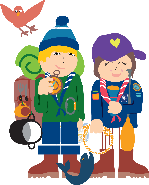 Så nærmer årets overnatningstur sig – og i går tager familiespejderne med.Hvornår: Lørdag den 29/4 til søndag den 30/4-2023Hvor: Råbjerg, Ny Mårumvej 233, Helsinge (Råbjerghytten (xn--rbjerghytten-tcb.dk)Tilmelding via hjemmesiden senest 21 april.Pris: 125 kr pr. person.Turen starter kl. 14 på grunden. Mikro/mini spejdere deltager uden forældre, mens familiespejdere sover med forældre.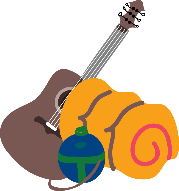 Turen slutter kl. 10 om søndagen hvor vi synger af sammen. Tilmelding: på hjemmesiden kulbanespejderne.dkProgrammet: Lørdag eftermiddag finder vi os til rette på den store smukke grund, bålet tændes og familie spejderne slår telt op. 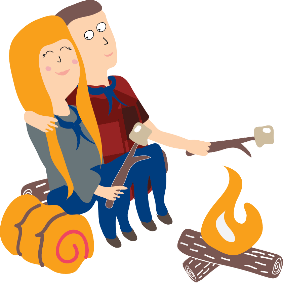 Kl 17.30 aftensmad, oprydning, opvask. Kl 18.30 dessert og bål hygge Kl 20.00 Godnat og ro på pladsen Søndag morgen er der morgenmad kl 7.30 Oprydning af pladsen, rengøring af huset og toilettet, og pakning af udstyr.Leg og en gåtur Vi synger af kl 10.00Mvh Tanja, Susan og Katja 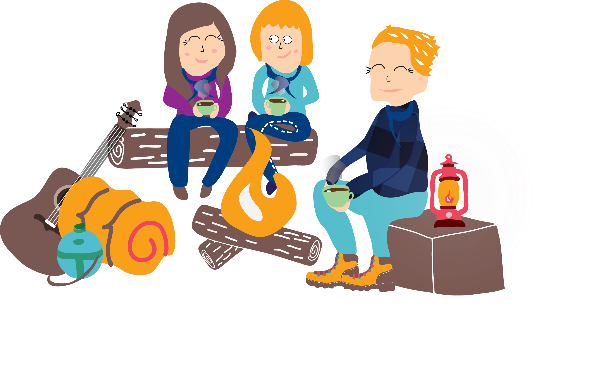 